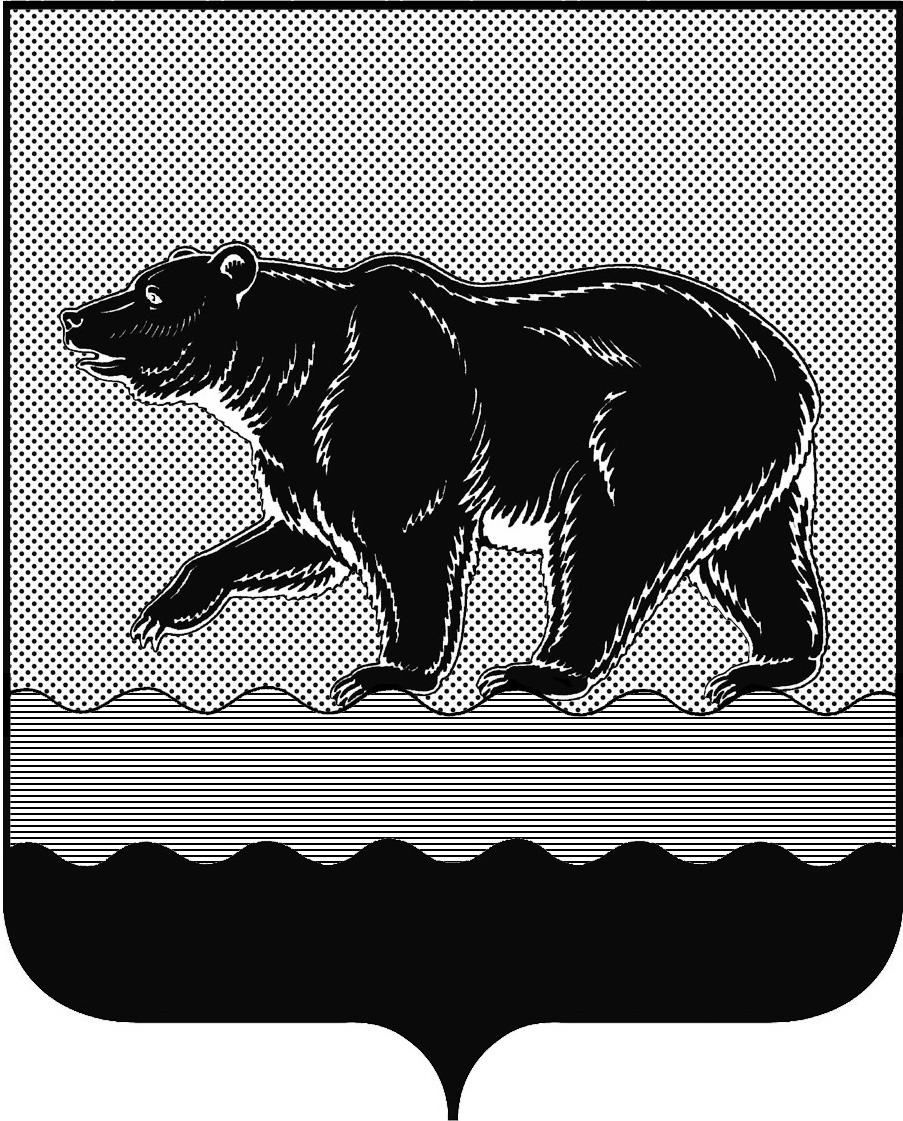 ПРЕДСЕДАТЕЛЬ ДУМЫ ГОРОДА НЕФТЕЮГАНСКАПОСТАНОВЛЕНИЕ от 13.05.2024										     № 16-ПО награжденииРуководствуясь Положением о наградах и почетном звании муниципального образования город Нефтеюганск, утвержденным решением Думы города от 31.10.2016 № 30-VI (с изменениями на 27.09.2023 № 404-VII), постановляю:Наградить Благодарственным письмом председателя Думы города Нефтеюганска за безупречную работу и достигнутые успехи в области культуры, в связи с празднованием общероссийского дня библиотек: Ковалеву Екатерину Викторовну – библиотекаря муниципального бюджетного учреждения культуры «Городская библиотека»,Кононович Марину Владимировну – ведущего библиотекаря муниципального бюджетного учреждения культуры «Городская библиотека».Наградить Благодарственным письмом председателя Думы города Нефтеюганска за заслуги в области охраны здоровья граждан, большой вклад в организацию медицинской помощи и укрепление общественного здоровья, в связи с празднованием Дня медицинского работника:Белякову Татьяну Леонидовну – инженера отдела медицинского обеспечения бюджетного учреждения Ханты-Мансийского автономного округа – Югры «Нефтеюганская окружная клиническая больница имени В.И.Яцкив»,Бородину Юлию Александровну – акушерку женской консультации бюджетного учреждения Ханты-Мансийского автономного округа – Югры «Нефтеюганская окружная клиническая больница имени В.И.Яцкив»,Васютяк Людмилу Калистратовну – уборщика производственных помещений центрального стерилизационного отделения бюджетного учреждения Ханты-Мансийского автономного округа – Югры «Нефтеюганская окружная клиническая больница имени В.И.Яцкив»,Денисову Веронику Ивановну – младшую медицинскую сестру по уходу за больными хирургического отделения №1 стационара бюджетного учреждения Ханты-Мансийского автономного округа – Югры «Нефтеюганская окружная клиническая больница имени В.И.Яцкив»,Клименко Валентину Геннадьевну – специалиста отдела кадров бюджетного учреждения Ханты-Мансийского автономного округа – Югры «Нефтеюганская окружная клиническая больница имени В.И.Яцкив»,Крамич Ольгу Олеговну – врача-оториноларинголога консультативно-диагностического отделения №5 детской поликлиники бюджетного учреждения Ханты-Мансийского автономного округа – Югры «Нефтеюганская окружная клиническая больница имени В.И.Яцкив»,Медведева Игоря Анатольевича – врача-травматолога-ортопеда травматологического отделения стационара бюджетного учреждения Ханты-Мансийского автономного округа – Югры «Нефтеюганская окружная клиническая больница имени В.И.Яцкив»,Мухутдинову Лилию Рафаильевну – врача-фтизиатра участкового туберкулезного отделения поликлиники №1 бюджетного учреждения Ханты-Мансийского автономного округа – Югры «Нефтеюганская окружная клиническая больница имени В.И.Яцкив»,Никонову Наталью Александровну – врача-акушера-гинеколога дневного стационара женской консультации бюджетного учреждения Ханты-Мансийского автономного округа – Югры «Нефтеюганская окружная клиническая больница имени В.И.Яцкив»,Радюк Юлию Сергеевну – медицинскую сестру дневного стационара поликлиники №2 бюджетного учреждения Ханты-Мансийского автономного округа – Югры «Нефтеюганская окружная клиническая больница имени В.И.Яцкив»,Тараканову Анну Михайловну – врача-педиатра участкового консультативно-диагностического отделения №2 детской поликлиники бюджетного учреждения Ханты-Мансийского автономного округа – Югры «Нефтеюганская окружная клиническая больница имени В.И.Яцкив»,Федотову Татьяну Борисовну – врача-терапевта участкового терапевтического отделения №1 поликлиники №2 бюджетного учреждения Ханты-Мансийского автономного округа – Югры «Нефтеюганская окружная клиническая больница имени В.И.Яцкив».   Разместить постановление на официальном сайте органов местного самоуправления города Нефтеюганска.М.М.МиннигуловДодух Татьяна Александровна, юрисконсульт22 05 65